Petooties Pets™Adopt Them All! All new collection of mini plush animals from RussVIEW AND DOWNLOAD HIGH-RES PRODUCT IMAGES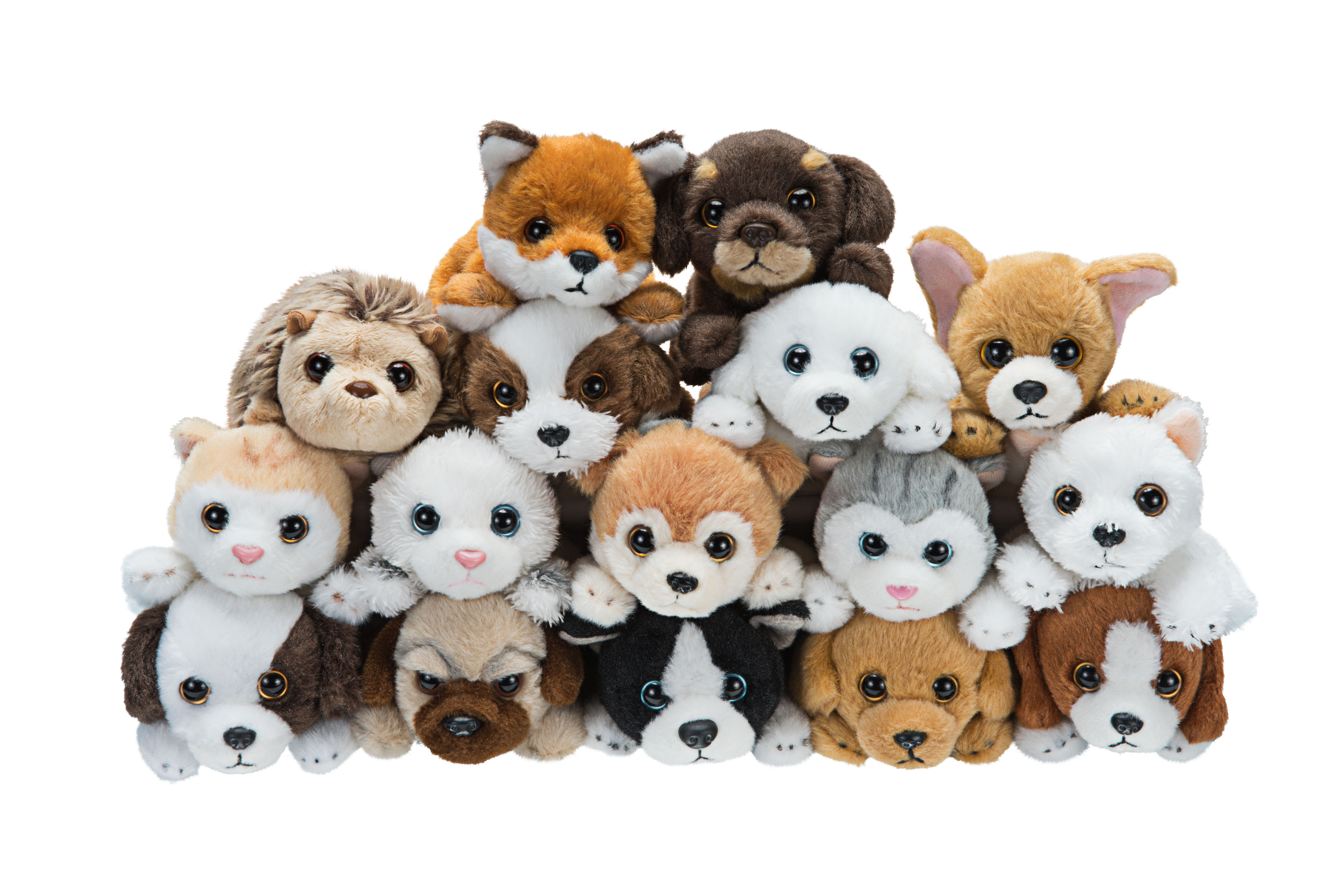 There is a litter of brand new collectable plush animals. Petooties Pets™ are realistic, four-inch animals that are playful, cuddly and fiercely loyal – from a Dalmatian to a Pomeranian, a Shih Tzu to a Himalayan Cat, Petooties are ideal for encouraging imaginative play.Adorable, ultra-soft, realistic looking mini-sized stuffed animalsCute, curious, bold, playful, friendly and fiercely loyalCollect, cuddle, stack and displayThese cute mini pets fit in your pocket, backpack or tote, and are the perfect companion on the go.  Collect and stack them all for lots of furry fun. MSRP: $3.99SIZE: Four (4) inchesAGES: 3-7 years (but suitable for kids and collectors of all ages)RETAIL: Major retailers. TBAMedia Contact:Dan Grody (for Kellytoy, Inc.)Tellem Grody PR310-313-3444 x3dan@tellemgrodypr.com